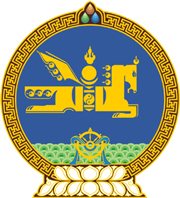 МОНГОЛ  УЛСЫН  ХУУЛЬ2016  оны 07 сарын 21 өдөр				                         Төрийн ордон, Улаанбаатар хотГААЛЬ, ТАТВАРЫН ЕРӨНХИЙ ГАЗРЫН ЭРХ ЗҮЙН БАЙДЛЫН ТУХАЙ ХУУЛЬ ХҮЧИНГҮЙ БОЛСОНД ТООЦОХ ТУХАЙ 1 дүгээр зүйл.2015 оны 12 дугаар сарын 18-ны өдөр баталсан Гааль, татварын ерөнхий газрын эрх зүйн байдлын тухай хууль хүчингүй болсонд тооцсугай. 2 дугаар зүйл.Энэ хуулийг 2016 оны 07 дугаар сарын 21-ний өдөр баталсан Монгол Улсын Засгийн газрын тухай хуульд нэмэлт, өөрчлөлт оруулах тухай хууль хүчин төгөлдөр болсон өдрөөс эхлэн дагаж мөрдөнө.МОНГОЛ УЛСЫН ИХ ХУРЛЫН ДАРГА				 М.ЭНХБОЛД 